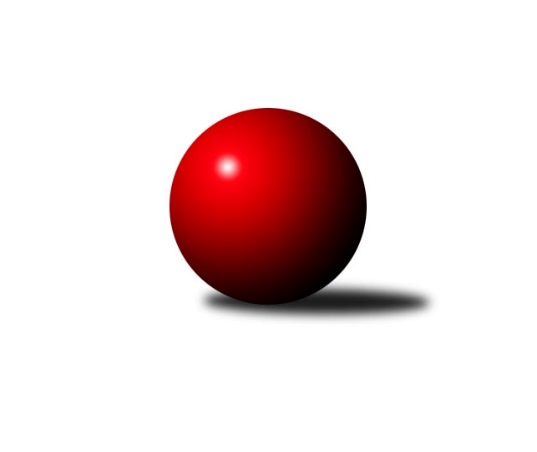 Č.18Ročník 2022/2023	25.5.2024 1. KLZ 2022/2023Statistika 18. kolaTabulka družstev:		družstvo	záp	výh	rem	proh	skore	sety	průměr	body	plné	dorážka	chyby	1.	KK Slovan Rosice	18	16	2	0	118.0 : 26.0 	(291.0 : 141.0)	3486	34	2275	1211	11.7	2.	KK Slavia Praha	18	14	0	4	101.0 : 43.0 	(256.5 : 175.5)	3382	28	2236	1146	19.8	3.	SKK Primátor Náchod	18	12	1	5	81.5 : 62.5 	(222.0 : 210.0)	3367	25	2237	1130	20.2	4.	TJ Valašské Meziříčí	18	12	0	6	78.5 : 65.5 	(223.0 : 209.0)	3347	24	2234	1113	20.9	5.	KK Jihlava	18	9	2	7	77.5 : 66.5 	(224.0 : 208.0)	3331	20	2217	1114	23.7	6.	KK Vyškov	18	7	0	11	63.0 : 81.0 	(201.5 : 230.5)	3313	14	2222	1091	28.7	7.	KC Zlín	18	6	1	11	65.0 : 79.0 	(208.5 : 223.5)	3306	13	2211	1095	29.6	8.	TJ Spartak Přerov	18	5	0	13	50.0 : 94.0 	(185.0 : 247.0)	3305	10	2232	1073	27.7	9.	SKK Rokycany	18	3	1	14	49.0 : 95.0 	(186.0 : 246.0)	3268	7	2214	1054	35.2	10.	SKK Jičín	18	2	1	15	36.5 : 107.5 	(162.5 : 269.5)	3226	5	2184	1041	36.9Tabulka doma:		družstvo	záp	výh	rem	proh	skore	sety	průměr	body	maximum	minimum	1.	KK Slovan Rosice	9	9	0	0	63.0 : 9.0 	(155.0 : 61.0)	3455	18	3518	3381	2.	KK Slavia Praha	9	7	0	2	51.0 : 21.0 	(133.5 : 82.5)	3449	14	3564	3317	3.	SKK Primátor Náchod	9	7	0	2	44.5 : 27.5 	(113.5 : 102.5)	3433	14	3544	3375	4.	KK Jihlava	9	5	2	2	42.5 : 29.5 	(118.5 : 97.5)	3328	12	3394	3260	5.	TJ Valašské Meziříčí	9	6	0	3	40.5 : 31.5 	(113.0 : 103.0)	3373	12	3512	3264	6.	KC Zlín	9	4	1	4	39.0 : 33.0 	(116.0 : 100.0)	3393	9	3555	3202	7.	KK Vyškov	9	3	0	6	28.0 : 44.0 	(101.0 : 115.0)	3338	6	3439	3268	8.	SKK Jičín	9	2	1	6	23.0 : 49.0 	(85.0 : 131.0)	3231	5	3359	3075	9.	SKK Rokycany	9	2	0	7	26.0 : 46.0 	(93.0 : 123.0)	3270	4	3333	3190	10.	TJ Spartak Přerov	9	2	0	7	25.0 : 47.0 	(97.0 : 119.0)	3228	4	3348	3103Tabulka venku:		družstvo	záp	výh	rem	proh	skore	sety	průměr	body	maximum	minimum	1.	KK Slovan Rosice	9	7	2	0	55.0 : 17.0 	(136.0 : 80.0)	3489	16	3730	3301	2.	KK Slavia Praha	9	7	0	2	50.0 : 22.0 	(123.0 : 93.0)	3375	14	3441	3303	3.	TJ Valašské Meziříčí	9	6	0	3	38.0 : 34.0 	(110.0 : 106.0)	3344	12	3489	3271	4.	SKK Primátor Náchod	9	5	1	3	37.0 : 35.0 	(108.5 : 107.5)	3359	11	3431	3265	5.	KK Jihlava	9	4	0	5	35.0 : 37.0 	(105.5 : 110.5)	3331	8	3442	3275	6.	KK Vyškov	9	4	0	5	35.0 : 37.0 	(100.5 : 115.5)	3310	8	3388	3149	7.	TJ Spartak Přerov	9	3	0	6	25.0 : 47.0 	(88.0 : 128.0)	3314	6	3409	3190	8.	KC Zlín	9	2	0	7	26.0 : 46.0 	(92.5 : 123.5)	3297	4	3397	3123	9.	SKK Rokycany	9	1	1	7	23.0 : 49.0 	(93.0 : 123.0)	3267	3	3387	3125	10.	SKK Jičín	9	0	0	9	13.5 : 58.5 	(77.5 : 138.5)	3225	0	3349	3122Tabulka podzimní části:		družstvo	záp	výh	rem	proh	skore	sety	průměr	body	doma	venku	1.	KK Slovan Rosice	9	9	0	0	61.0 : 11.0 	(149.0 : 67.0)	3482	18 	4 	0 	0 	5 	0 	0	2.	KK Slavia Praha	9	7	0	2	52.0 : 20.0 	(128.0 : 88.0)	3373	14 	3 	0 	1 	4 	0 	1	3.	TJ Valašské Meziříčí	9	7	0	2	41.5 : 30.5 	(120.5 : 95.5)	3352	14 	4 	0 	1 	3 	0 	1	4.	KK Jihlava	9	5	1	3	39.5 : 32.5 	(112.5 : 103.5)	3333	11 	3 	1 	1 	2 	0 	2	5.	SKK Primátor Náchod	8	4	1	3	32.0 : 32.0 	(91.5 : 100.5)	3400	9 	1 	0 	2 	3 	1 	1	6.	KC Zlín	9	4	0	5	37.0 : 35.0 	(104.0 : 112.0)	3282	8 	3 	0 	2 	1 	0 	3	7.	KK Vyškov	9	3	0	6	31.0 : 41.0 	(100.0 : 116.0)	3298	6 	1 	0 	4 	2 	0 	2	8.	TJ Spartak Přerov	9	3	0	6	25.0 : 47.0 	(90.5 : 125.5)	3308	6 	1 	0 	3 	2 	0 	3	9.	SKK Jičín	8	0	1	7	10.5 : 53.5 	(65.0 : 127.0)	3211	1 	0 	1 	4 	0 	0 	3	10.	SKK Rokycany	9	0	1	8	22.5 : 49.5 	(95.0 : 121.0)	3274	1 	0 	0 	4 	0 	1 	4Tabulka jarní části:		družstvo	záp	výh	rem	proh	skore	sety	průměr	body	doma	venku	1.	KK Slovan Rosice	9	7	2	0	57.0 : 15.0 	(142.0 : 74.0)	3484	16 	5 	0 	0 	2 	2 	0 	2.	SKK Primátor Náchod	10	8	0	2	49.5 : 30.5 	(130.5 : 109.5)	3341	16 	6 	0 	0 	2 	0 	2 	3.	KK Slavia Praha	9	7	0	2	49.0 : 23.0 	(128.5 : 87.5)	3407	14 	4 	0 	1 	3 	0 	1 	4.	TJ Valašské Meziříčí	9	5	0	4	37.0 : 35.0 	(102.5 : 113.5)	3348	10 	2 	0 	2 	3 	0 	2 	5.	KK Jihlava	9	4	1	4	38.0 : 34.0 	(111.5 : 104.5)	3329	9 	2 	1 	1 	2 	0 	3 	6.	KK Vyškov	9	4	0	5	32.0 : 40.0 	(101.5 : 114.5)	3330	8 	2 	0 	2 	2 	0 	3 	7.	SKK Rokycany	9	3	0	6	26.5 : 45.5 	(91.0 : 125.0)	3261	6 	2 	0 	3 	1 	0 	3 	8.	KC Zlín	9	2	1	6	28.0 : 44.0 	(104.5 : 111.5)	3342	5 	1 	1 	2 	1 	0 	4 	9.	TJ Spartak Přerov	9	2	0	7	25.0 : 47.0 	(94.5 : 121.5)	3287	4 	1 	0 	4 	1 	0 	3 	10.	SKK Jičín	10	2	0	8	26.0 : 54.0 	(97.5 : 142.5)	3237	4 	2 	0 	2 	0 	0 	6 Zisk bodů pro družstvo:		jméno hráče	družstvo	body	zápasy	v %	dílčí body	sety	v %	1.	Vlasta Kohoutová 	KK Slavia Praha 	17	/	18	(94%)	57	/	72	(79%)	2.	Jana Braunová 	KK Jihlava 	16	/	17	(94%)	53	/	68	(78%)	3.	Lucie Vaverková 	KK Slovan Rosice 	16	/	18	(89%)	54.5	/	72	(76%)	4.	Natálie Topičová 	KK Slovan Rosice 	15	/	16	(94%)	53	/	64	(83%)	5.	Anna Štraufová 	KK Slovan Rosice 	14	/	18	(78%)	45.5	/	72	(63%)	6.	Jana Vejmolová 	KK Vyškov 	13	/	16	(81%)	40.5	/	64	(63%)	7.	Linda Lidman 	KK Slavia Praha 	13	/	18	(72%)	43.5	/	72	(60%)	8.	Terezie Krákorová 	SKK Rokycany 	12.5	/	18	(69%)	47.5	/	72	(66%)	9.	Simona Koutníková 	KK Slovan Rosice 	12	/	16	(75%)	43.5	/	64	(68%)	10.	Kamila Jirsová 	KK Jihlava 	12	/	16	(75%)	37.5	/	64	(59%)	11.	Klára Tobolová 	TJ Valašské Meziříčí 	12	/	18	(67%)	41	/	72	(57%)	12.	Michaela Bagári 	KC Zlín 	12	/	18	(67%)	40	/	72	(56%)	13.	Vladimíra Malinská 	KK Slavia Praha 	11	/	15	(73%)	35	/	60	(58%)	14.	Alena Kantnerová 	KK Slovan Rosice 	11	/	16	(69%)	37.5	/	64	(59%)	15.	Pavla Fialová 	KK Vyškov 	11	/	16	(69%)	35	/	64	(55%)	16.	Martina Hrdinová 	SKK Primátor Náchod 	10	/	15	(67%)	34	/	60	(57%)	17.	Nikola Portyšová 	SKK Primátor Náchod 	10	/	17	(59%)	38	/	68	(56%)	18.	Michaela Matlachová 	KC Zlín 	9	/	12	(75%)	28.5	/	48	(59%)	19.	Bohdana Jankových 	KC Zlín 	9	/	13	(69%)	31	/	52	(60%)	20.	Martina Melchertová 	KK Jihlava 	9	/	13	(69%)	29.5	/	52	(57%)	21.	Lenka Vávrová 	SKK Jičín 	9	/	14	(64%)	32	/	56	(57%)	22.	Helena Gruszková 	KK Slavia Praha 	9	/	16	(56%)	37	/	64	(58%)	23.	Veronika Horková 	TJ Valašské Meziříčí 	9	/	16	(56%)	31	/	64	(48%)	24.	Šárka Majerová 	SKK Primátor Náchod 	8	/	11	(73%)	22.5	/	44	(51%)	25.	Michaela Beňová 	TJ Spartak Přerov 	8	/	12	(67%)	28.5	/	48	(59%)	26.	Petra Fürstová 	KK Jihlava 	8	/	14	(57%)	25	/	56	(45%)	27.	Kateřina Majerová 	SKK Primátor Náchod 	8	/	15	(53%)	37.5	/	60	(63%)	28.	Kristýna Pavelková 	TJ Valašské Meziříčí 	8	/	15	(53%)	34.5	/	60	(58%)	29.	Šárka Marková 	KK Slavia Praha 	8	/	15	(53%)	32.5	/	60	(54%)	30.	Zuzana Honcová 	KK Vyškov 	8	/	17	(47%)	33.5	/	68	(49%)	31.	Nikola Tobolová 	TJ Valašské Meziříčí 	8	/	18	(44%)	35.5	/	72	(49%)	32.	Lenka Findejsová 	SKK Rokycany 	8	/	18	(44%)	31	/	72	(43%)	33.	Markéta Vlčková 	TJ Valašské Meziříčí 	7.5	/	17	(44%)	34.5	/	68	(51%)	34.	Eliška Boučková 	SKK Primátor Náchod 	7	/	12	(58%)	27	/	48	(56%)	35.	Helena Šamalová 	SKK Jičín 	7	/	12	(58%)	24	/	48	(50%)	36.	Anna Škařupová 	TJ Spartak Přerov 	7	/	12	(58%)	22.5	/	48	(47%)	37.	Barbora Janyšková 	KK Slovan Rosice 	7	/	13	(54%)	28.5	/	52	(55%)	38.	Kateřina Pytlíková 	TJ Spartak Přerov 	7	/	13	(54%)	25.5	/	52	(49%)	39.	Michaela Provazníková 	TJ Valašské Meziříčí 	7	/	15	(47%)	33	/	60	(55%)	40.	Michaela Varmužová 	KK Vyškov 	7	/	15	(47%)	30.5	/	60	(51%)	41.	Aneta Cvejnová 	SKK Primátor Náchod 	7	/	16	(44%)	29	/	64	(45%)	42.	Kristýna Juráková 	KK Slavia Praha 	6	/	8	(75%)	21	/	32	(66%)	43.	Ivana Kaanová 	KK Slavia Praha 	6	/	11	(55%)	19	/	44	(43%)	44.	Šárka Nováková 	TJ Spartak Přerov 	6	/	13	(46%)	26.5	/	52	(51%)	45.	Karolína Derahová 	KK Jihlava 	6	/	14	(43%)	26	/	56	(46%)	46.	Petra Šustková 	KC Zlín 	6	/	17	(35%)	31.5	/	68	(46%)	47.	Naděžda Dobešová 	KK Slovan Rosice 	5	/	6	(83%)	17.5	/	24	(73%)	48.	Lada Hessová 	SKK Rokycany 	5	/	14	(36%)	26.5	/	56	(47%)	49.	Natálie Trochtová 	KC Zlín 	5	/	14	(36%)	22.5	/	56	(40%)	50.	Daniela Pochylová 	SKK Rokycany 	5	/	16	(31%)	24.5	/	64	(38%)	51.	Karoline Utikalová 	SKK Rokycany 	5	/	17	(29%)	20.5	/	68	(30%)	52.	Monika Kalousová 	SKK Rokycany 	4.5	/	8	(56%)	17	/	32	(53%)	53.	Lenka Nováčková 	KC Zlín 	4	/	12	(33%)	18	/	48	(38%)	54.	Monika Pavelková 	TJ Spartak Přerov 	4	/	14	(29%)	21.5	/	56	(38%)	55.	Lucie Trávníčková 	KK Vyškov 	4	/	14	(29%)	21	/	56	(38%)	56.	Nina Brožková 	SKK Primátor Náchod 	3.5	/	13	(27%)	23	/	52	(44%)	57.	Michaela Kouřilová 	KK Vyškov 	3	/	6	(50%)	11	/	24	(46%)	58.	Tereza Divílková 	KC Zlín 	3	/	8	(38%)	18.5	/	32	(58%)	59.	Zuzana Machalová 	TJ Spartak Přerov 	3	/	9	(33%)	17	/	36	(47%)	60.	Martina Janyšková 	TJ Spartak Přerov 	3	/	12	(25%)	18	/	48	(38%)	61.	Alena Šedivá 	SKK Jičín 	3	/	12	(25%)	13	/	48	(27%)	62.	Jana Bínová 	SKK Jičín 	3	/	13	(23%)	16.5	/	52	(32%)	63.	Lenka Hrdinová 	KK Vyškov 	3	/	14	(21%)	20.5	/	56	(37%)	64.	Lucie Vrbatová 	SKK Jičín 	3	/	15	(20%)	23.5	/	60	(39%)	65.	Martina Zimáková 	KC Zlín 	2	/	3	(67%)	8.5	/	12	(71%)	66.	Barbora Bartková 	TJ Valašské Meziříčí 	2	/	3	(67%)	7	/	12	(58%)	67.	Denisa Kroupová 	SKK Jičín 	2	/	5	(40%)	10	/	20	(50%)	68.	Lucie Hanzelová 	KC Zlín 	2	/	5	(40%)	7	/	20	(35%)	69.	Lenka Concepción 	KK Jihlava 	2	/	8	(25%)	13.5	/	32	(42%)	70.	Lucie Varmužová 	SKK Rokycany 	2	/	8	(25%)	11	/	32	(34%)	71.	Nikola Tatoušková 	KK Slovan Rosice 	1	/	1	(100%)	3	/	4	(75%)	72.	Adéla Víšová 	SKK Primátor Náchod 	1	/	1	(100%)	2	/	4	(50%)	73.	Dana Uhříková 	TJ Valašské Meziříčí 	1	/	4	(25%)	5.5	/	16	(34%)	74.	Michaela Kučerová 	KK Slavia Praha 	1	/	4	(25%)	5	/	16	(31%)	75.	Šárka Dvořáková 	KK Jihlava 	1	/	5	(20%)	9	/	20	(45%)	76.	Alice Tauerová 	SKK Jičín 	1	/	6	(17%)	7.5	/	24	(31%)	77.	Dana Viková 	SKK Jičín 	1	/	7	(14%)	9.5	/	28	(34%)	78.	Marta Kořanová 	SKK Rokycany 	1	/	7	(14%)	8	/	28	(29%)	79.	Petra Abelová 	SKK Jičín 	1	/	8	(13%)	11.5	/	32	(36%)	80.	Eva Rosendorfská 	KK Jihlava 	1	/	8	(13%)	11	/	32	(34%)	81.	Adriana Svobodová 	TJ Spartak Přerov 	1	/	12	(8%)	15.5	/	48	(32%)	82.	Tereza Kroupová 	SKK Jičín 	0.5	/	9	(6%)	8	/	36	(22%)	83.	Jana Kurialová 	KK Vyškov 	0	/	1	(0%)	2	/	4	(50%)	84.	Marie Kolářová 	SKK Jičín 	0	/	1	(0%)	2	/	4	(50%)	85.	Dita Trochtová 	KC Zlín 	0	/	1	(0%)	1	/	4	(25%)	86.	Alena Nekulová 	SKK Rokycany 	0	/	1	(0%)	0	/	4	(0%)	87.	Andrea Pytlíková 	SKK Rokycany 	0	/	1	(0%)	0	/	4	(0%)	88.	Monika Maláková 	KK Vyškov 	0	/	2	(0%)	2	/	8	(25%)	89.	Simona Koreňová 	KK Vyškov 	0	/	3	(0%)	3.5	/	12	(29%)	90.	Aneta Kusiová 	KK Jihlava 	0	/	5	(0%)	6	/	20	(30%)Průměry na kuželnách:		kuželna	průměr	plné	dorážka	chyby	výkon na hráče	1.	SKK Nachod, 1-4	3416	2263	1152	20.3	(569.5)	2.	SK Žižkov Praha, 1-4	3401	2252	1148	22.0	(566.9)	3.	KC Zlín, 1-4	3380	2257	1123	28.8	(563.4)	4.	TJ Valašské Meziříčí, 1-4	3367	2241	1126	23.7	(561.3)	5.	KK Vyškov, 1-4	3359	2242	1117	28.3	(559.9)	6.	KK Slovan Rosice, 1-4	3344	2221	1123	21.6	(557.5)	7.	SKK Rokycany, 1-4	3306	2228	1078	28.9	(551.2)	8.	KK PSJ Jihlava, 1-4	3306	2201	1105	25.1	(551.1)	9.	SKK Jičín, 1-4	3263	2192	1071	30.2	(544.0)	10.	TJ Spartak Přerov, 1-6	3256	2184	1072	25.3	(542.8)Nejlepší výkony na kuželnách:SKK Nachod, 1-4KK Slovan Rosice	3643	3. kolo	Natálie Topičová 	KK Slovan Rosice	632	3. koloSKK Primátor Náchod	3544	13. kolo	Vlasta Kohoutová 	KK Slavia Praha	629	13. koloTJ Valašské Meziříčí	3489	7. kolo	Aneta Cvejnová 	SKK Primátor Náchod	628	11. koloSKK Primátor Náchod	3462	7. kolo	Naděžda Dobešová 	KK Slovan Rosice	622	3. koloSKK Primátor Náchod	3456	10. kolo	Martina Hrdinová 	SKK Primátor Náchod	616	13. koloSKK Primátor Náchod	3445	5. kolo	Šárka Majerová 	SKK Primátor Náchod	614	13. koloSKK Primátor Náchod	3417	11. kolo	Simona Koutníková 	KK Slovan Rosice	608	3. koloSKK Primátor Náchod	3413	17. kolo	Kateřina Majerová 	SKK Primátor Náchod	605	11. koloSKK Primátor Náchod	3401	3. kolo	Alena Kantnerová 	KK Slovan Rosice	603	3. koloKK Slavia Praha	3400	13. kolo	Lucie Vaverková 	KK Slovan Rosice	601	3. koloSK Žižkov Praha, 1-4KK Slavia Praha	3564	7. kolo	Vlasta Kohoutová 	KK Slavia Praha	640	14. koloKK Slavia Praha	3510	4. kolo	Vlasta Kohoutová 	KK Slavia Praha	633	2. koloKK Slavia Praha	3485	15. kolo	Pavla Fialová 	KK Vyškov	615	12. koloKK Slovan Rosice	3484	14. kolo	Terezie Krákorová 	SKK Rokycany	614	15. koloKK Slavia Praha	3479	14. kolo	Linda Lidman 	KK Slavia Praha	613	7. koloKK Slavia Praha	3464	2. kolo	Kristýna Juráková 	KK Slavia Praha	607	7. koloKK Slavia Praha	3440	12. kolo	Michaela Bagári 	KC Zlín	606	10. koloKK Slavia Praha	3428	10. kolo	Vlasta Kohoutová 	KK Slavia Praha	605	17. koloSKK Primátor Náchod	3399	4. kolo	Vlasta Kohoutová 	KK Slavia Praha	604	10. koloSKK Rokycany	3387	15. kolo	Vlasta Kohoutová 	KK Slavia Praha	604	12. koloKC Zlín, 1-4KC Zlín	3555	13. kolo	Michaela Matlachová 	KC Zlín	630	8. koloKK Slovan Rosice	3534	18. kolo	Lenka Nováčková 	KC Zlín	624	13. koloKC Zlín	3518	18. kolo	Natálie Topičová 	KK Slovan Rosice	624	18. koloKC Zlín	3493	3. kolo	Bohdana Jankových 	KC Zlín	615	3. koloSKK Primátor Náchod	3426	8. kolo	Aneta Cvejnová 	SKK Primátor Náchod	613	8. koloKC Zlín	3424	8. kolo	Michaela Beňová 	TJ Spartak Přerov	612	11. koloTJ Spartak Přerov	3409	11. kolo	Terezie Krákorová 	SKK Rokycany	606	5. koloTJ Valašské Meziříčí	3397	13. kolo	Markéta Vlčková 	TJ Valašské Meziříčí	606	13. koloKK Vyškov	3388	16. kolo	Michaela Bagári 	KC Zlín	605	13. koloKC Zlín	3374	6. kolo	Michaela Bagári 	KC Zlín	605	18. koloTJ Valašské Meziříčí, 1-4KK Slovan Rosice	3730	8. kolo	Natálie Topičová 	KK Slovan Rosice	645	8. koloTJ Valašské Meziříčí	3512	11. kolo	Lucie Vaverková 	KK Slovan Rosice	633	8. koloKK Slavia Praha	3441	18. kolo	Kateřina Majerová 	SKK Primátor Náchod	626	16. koloTJ Valašské Meziříčí	3423	14. kolo	Anna Štraufová 	KK Slovan Rosice	624	8. koloSKK Primátor Náchod	3415	16. kolo	Michaela Provazníková 	TJ Valašské Meziříčí	622	11. koloTJ Valašské Meziříčí	3392	4. kolo	Michaela Beňová 	TJ Spartak Přerov	618	1. koloTJ Valašské Meziříčí	3388	6. kolo	Simona Koutníková 	KK Slovan Rosice	614	8. koloTJ Valašské Meziříčí	3357	16. kolo	Alena Kantnerová 	KK Slovan Rosice	610	8. koloTJ Valašské Meziříčí	3350	18. kolo	Kamila Jirsová 	KK Jihlava	606	11. koloTJ Valašské Meziříčí	3340	8. kolo	Naděžda Dobešová 	KK Slovan Rosice	604	8. koloKK Vyškov, 1-4KK Slovan Rosice	3579	11. kolo	Lucie Vaverková 	KK Slovan Rosice	628	11. koloKK Jihlava	3442	5. kolo	Linda Lidman 	KK Slavia Praha	620	3. koloKK Vyškov	3439	17. kolo	Jana Braunová 	KK Jihlava	617	5. koloKK Slavia Praha	3432	3. kolo	Michaela Bagári 	KC Zlín	617	7. koloKK Vyškov	3415	9. kolo	Jana Vejmolová 	KK Vyškov	617	13. koloKC Zlín	3397	7. kolo	Jana Vejmolová 	KK Vyškov	615	11. koloSKK Rokycany	3387	9. kolo	Simona Koutníková 	KK Slovan Rosice	612	11. koloKK Vyškov	3384	13. kolo	Zuzana Honcová 	KK Vyškov	609	17. koloKK Vyškov	3353	5. kolo	Zuzana Honcová 	KK Vyškov	607	9. koloSKK Primátor Náchod	3343	1. kolo	Lucie Trávníčková 	KK Vyškov	606	17. koloKK Slovan Rosice, 1-4KK Slovan Rosice	3518	13. kolo	Lucie Vaverková 	KK Slovan Rosice	637	12. koloKK Slovan Rosice	3512	17. kolo	Simona Koutníková 	KK Slovan Rosice	628	13. koloKK Slovan Rosice	3487	2. kolo	Natálie Topičová 	KK Slovan Rosice	626	9. koloKK Slovan Rosice	3482	9. kolo	Natálie Topičová 	KK Slovan Rosice	616	2. koloKK Slovan Rosice	3447	15. kolo	Lucie Vaverková 	KK Slovan Rosice	609	13. koloKK Slovan Rosice	3442	12. kolo	Natálie Topičová 	KK Slovan Rosice	602	17. koloKK Slovan Rosice	3440	10. kolo	Anna Štraufová 	KK Slovan Rosice	602	13. koloKK Slovan Rosice	3390	7. kolo	Lucie Vaverková 	KK Slovan Rosice	600	17. koloKK Slovan Rosice	3381	5. kolo	Lucie Vaverková 	KK Slovan Rosice	599	10. koloKK Slavia Praha	3336	5. kolo	Anna Štraufová 	KK Slovan Rosice	598	2. koloSKK Rokycany, 1-4SKK Primátor Náchod	3431	2. kolo	Monika Kalousová 	SKK Rokycany	606	16. koloKK Slovan Rosice	3396	4. kolo	Lucie Vaverková 	KK Slovan Rosice	599	4. koloKK Vyškov	3374	18. kolo	Michaela Beňová 	TJ Spartak Přerov	595	8. koloTJ Spartak Přerov	3364	8. kolo	Martina Hrdinová 	SKK Primátor Náchod	593	2. koloTJ Valašské Meziříčí	3348	12. kolo	Jana Vejmolová 	KK Vyškov	591	18. koloSKK Rokycany	3333	14. kolo	Eliška Boučková 	SKK Primátor Náchod	586	2. koloSKK Rokycany	3320	16. kolo	Terezie Krákorová 	SKK Rokycany	585	14. koloSKK Rokycany	3317	4. kolo	Natálie Topičová 	KK Slovan Rosice	584	4. koloSKK Rokycany	3317	2. kolo	Lenka Findejsová 	SKK Rokycany	584	8. koloKC Zlín	3314	14. kolo	Šárka Nováková 	TJ Spartak Přerov	581	8. koloKK PSJ Jihlava, 1-4KK Jihlava	3394	14. kolo	Jana Braunová 	KK Jihlava	643	4. koloKC Zlín	3369	12. kolo	Jana Braunová 	KK Jihlava	630	16. koloKK Jihlava	3368	16. kolo	Jana Braunová 	KK Jihlava	619	1. koloSKK Primátor Náchod	3363	6. kolo	Jana Braunová 	KK Jihlava	618	18. koloKK Slovan Rosice	3350	16. kolo	Jana Braunová 	KK Jihlava	613	14. koloKK Jihlava	3346	18. kolo	Aneta Cvejnová 	SKK Primátor Náchod	597	6. koloKK Slavia Praha	3344	8. kolo	Kamila Jirsová 	KK Jihlava	596	4. koloKK Jihlava	3340	1. kolo	Martina Janyšková 	TJ Spartak Přerov	591	18. koloKK Jihlava	3336	4. kolo	Jana Braunová 	KK Jihlava	590	8. koloKK Jihlava	3323	2. kolo	Karolína Derahová 	KK Jihlava	588	14. koloSKK Jičín, 1-4SKK Jičín	3359	18. kolo	Lenka Vávrová 	SKK Jičín	615	7. koloKK Slavia Praha	3351	11. kolo	Lucie Vaverková 	KK Slovan Rosice	593	1. koloSKK Jičín	3350	11. kolo	Lucie Vrbatová 	SKK Jičín	593	18. koloTJ Spartak Přerov	3331	3. kolo	Kateřina Pytlíková 	TJ Spartak Přerov	592	3. koloKK Jihlava	3308	13. kolo	Petra Abelová 	SKK Jičín	586	3. koloTJ Valašské Meziříčí	3305	5. kolo	Jana Braunová 	KK Jihlava	585	13. koloKK Slovan Rosice	3301	1. kolo	Šárka Nováková 	TJ Spartak Přerov	584	3. koloSKK Jičín	3295	15. kolo	Nikola Tobolová 	TJ Valašské Meziříčí	582	5. koloSKK Primátor Náchod	3285	18. kolo	Terezie Krákorová 	SKK Rokycany	582	7. koloKK Vyškov	3273	8. kolo	Karolína Derahová 	KK Jihlava	581	13. koloTJ Spartak Přerov, 1-6KK Slavia Praha	3404	16. kolo	Kateřina Pytlíková 	TJ Spartak Přerov	640	6. koloKK Slovan Rosice	3387	6. kolo	Natálie Topičová 	KK Slovan Rosice	624	6. koloTJ Spartak Přerov	3348	6. kolo	Ivana Kaanová 	KK Slavia Praha	607	16. koloKK Vyškov	3325	4. kolo	Klára Tobolová 	TJ Valašské Meziříčí	598	10. koloTJ Valašské Meziříčí	3323	10. kolo	Anna Škařupová 	TJ Spartak Přerov	590	10. koloTJ Spartak Přerov	3313	10. kolo	Kateřina Pytlíková 	TJ Spartak Přerov	589	14. koloKK Jihlava	3312	9. kolo	Anna Štraufová 	KK Slovan Rosice	586	6. koloSKK Primátor Náchod	3307	14. kolo	Nikola Portyšová 	SKK Primátor Náchod	585	14. koloTJ Spartak Přerov	3284	12. kolo	Anna Škařupová 	TJ Spartak Přerov	580	6. koloTJ Spartak Přerov	3258	9. kolo	Lenka Hrdinová 	KK Vyškov	579	4. koloČetnost výsledků:	8.0 : 0.0	6x	7.0 : 1.0	12x	6.5 : 1.5	1x	6.0 : 2.0	16x	5.5 : 2.5	2x	5.0 : 3.0	10x	4.0 : 4.0	4x	3.0 : 5.0	8x	2.0 : 6.0	19x	1.0 : 7.0	9x	0.0 : 8.0	3x